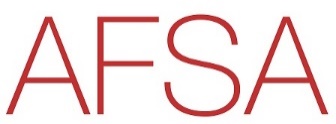 Post Event/Services RecapThis recap form is due 1 week after the event/servicePlease send to your VP as well asEmily Huang (vp.admin@uwafsa.ca) and Derek Wang (vp.finance@uwafsa.ca)Timeline Overview:Detailed Financial Breakdown:Summary of event:What went well?What should be changed?Advice to offer?Attendance breakdown:Additional comments:Event/Service:Location:Date & Time (Start to Finish):Number of ParticipantsAnticipated Number of ParticipantsExecutive/Board Member in Charge:Project Manager:Project Manager Email (Non AFSA Account)Advertising:Time:Activity:Assigned to:Other Notes:Item/Expense:Price:Total Event Expenses:$Budget:$ProgramProgramProgramProgramYearAFMBiotech/CPACFMMath/CPA1234A4BMAcc